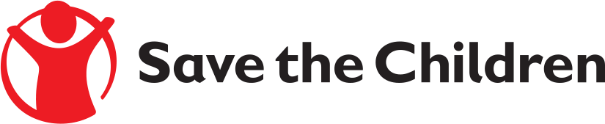 Tender NoticeSave the Children believes every child deserves a future. In Afghanistan and around the world, we give children a healthy start in life, the opportunity to learn and protection from harm. We do whatever it takes for children – every day and in times of crisis – transforming their lives and the future we share.Save the Children International in Afghanistan is inviting submissions of tenders for a contract to provide the following products: Reference No: PR-AFG-KBL-2019-1437Bid information: Generator for Kabul office, for targeted areas mentioned in Bid.Detailed and complete technical specifications of the items are included within the tender documents.If you are interested in submitting a bid, please collect the tender documents from the following location: AFG.tenders@savethechildren.org It is recommended to request /collect the tender documents as soon as possible.Completed tender documents are due to be submitted by [August 28th 2019] with to one of the following AddressesKabul office Qalai Fatullah Street # 05, House # 586.The quotation must be sealed, stamped and signed. Tender documents will not be accepted after the closing date.Please mention the Tender Reference # in the subject line as (PR-AFG-KBL-2019-1437)SCI has the right to reject part or whole tender without any reason. 